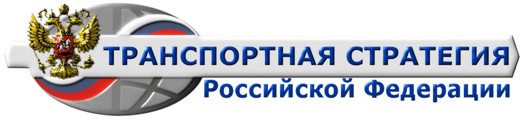 Состояние отдельных видов транспортаМорской транспортОсновной сферой применения морского транспорта является обеспечение внешнеторговых перевозок (свыше 60% внешнеторгового оборота России), а также транспортное обеспечение районов крайнего Севера. По состоянию на 1 января 2003 года морской транспортный флот, зарегистрированный в России, составлял 841 судно суммарным дедвейтом 4,8 млн. т. со средним возрастом более 19 лет. Кроме того, российские судовладельцы контролируют зарегистрированные в иностранных судовых реестрах 186 судов суммарным дедвейтом 7,2 млн.т., средний возраст которых не превышает 10 лет. За период 1993-2002 было построено 149 морских судов общим дедвейтом 4,3 млн. тонн. Основная часть новых судов, регистрируется в иностранных реестрах с более благоприятными, чем в России, условиями налогообложения. Свыше 90% доставляемых морем российских внешнеторговых грузов перевозится судами, находящимися в иностранной регистрации. Значительные объемы перевозок судами российских судовладельцев, не отражаемые статистикой, выполняются между портами иностранных государств. Транспортный флот практически полностью приватизирован. Ледоколы, аварийно-спасательные, учебные, гидрографические суда находятся в государственной собственности.Таблица 4.Тоннаж морского транспортного флота и объемы перевозокОсобую роль в транспортной системе России играет ледокольный флот, основу которого составляют 6 атомных ледоколов. Он обеспечивает устойчивые перевозки по трассе Северного морского пути, своевременный завоз грузов в районы крайнего Севера (2002 – 3,8 млн. тонн), экспорт леса и руд цветных металлов, а также освоение перспективных нефтяных и газовых месторождений арктической зоны.Развитие торгового флота предполагает, в первую очередь, создание в России конкурентоспособных экономических условий для судоходного бизнеса. Для этой цели намечено создание российского международного реестра судов, в котором отечественными судовладельцами будут регистрироваться вновь строящиеся морские суда. Это позволит компенсировать дефицит современного специализированного флота, в первую очередь - танкеров ледового класса, рефрижераторных судов, морских паромов. Завершается строительство атомного ледокола "50 лет Победы".В Российской Федерации действует 44 морских порта. Основными являются порты Санкт-Петербург, Приморск, Мурманск, Архангельск, (Северо-Западный бассейн), Новороссийск, Туапсе (Южный бассейн), Восточный, Владивосток, Ванино, Находка (Дальневосточный бассейн). Погрузочно-разгрузочные операции выполняют также около 120 портовых комплексов различных организаций. Объем перевалки внешнеторговых грузов России через российские порты составил в 2002 году 260,9 млн. т.В результате распада СССР и изменения характера внешней торговли сложилась диспропорция между российскими портовыми мощностями и структурой грузопотоков. За пределами России оказались специализированные портовые комплексы для перегрузки зерна, угля, химических грузов. Значительная часть российских экспортных грузов вывозилась через порты Украины и стран Балтии.Таблица 5.Динамика объемов перевалки внешнеторговых грузов России, млн. тЗа период 1992-2002 г.г. в морских портах введены в эксплуатацию перегрузочные комплексы суммарной производственной мощностью более 27 млн. тонн в год. Наиболее важными явились ввод в строй нефтеналивного порта Приморск, первой очереди порта Усть-Луга, контейнерного терминала в порту Санкт-Петербург, комплекса для переработки минеральных удобрений в порту Восточный, новых причалов в порту Новороссийск. Строится новый порт Оля на Каспийском море. Развитие портов ведется в увязке с модернизацией припортовых железнодорожных станций. Введены в действие новые морские паромные переправы на Каспийском море и на Балтике (Санкт-Петербург- Калининград – порты Германии). В результате наращивания портовых мощностей, а также мер государственного регулирования доля российских портов в перевозках грузов отечественной внешней торговли увеличилась с 62% в 1996 до 75% в 2002. Дальнейшая модернизация портовой индустрии предусматривает развитие мощностей для наливных грузов, в том числе – на Дальнем Востоке, химических и навалочных грузов, а также значительное наращивание мощностей для переработки контейнеров.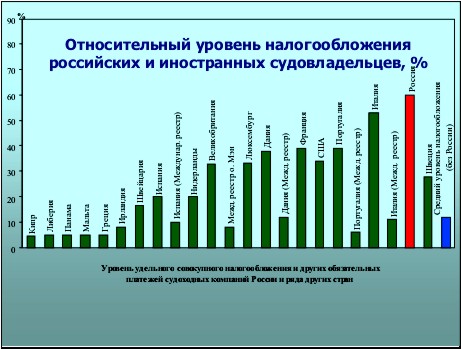 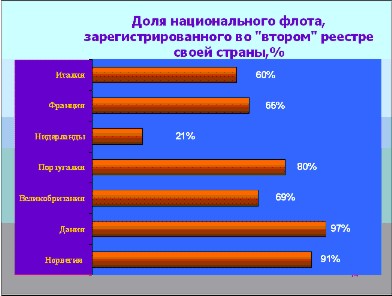 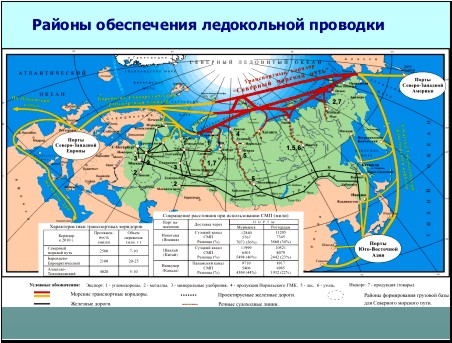 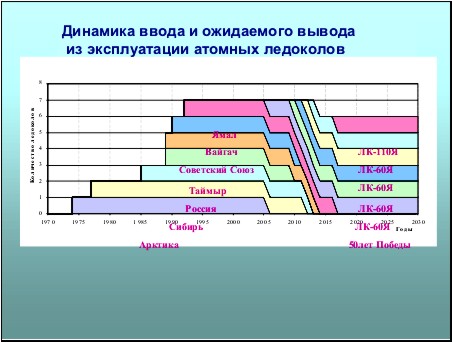 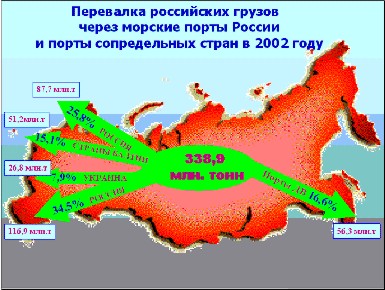 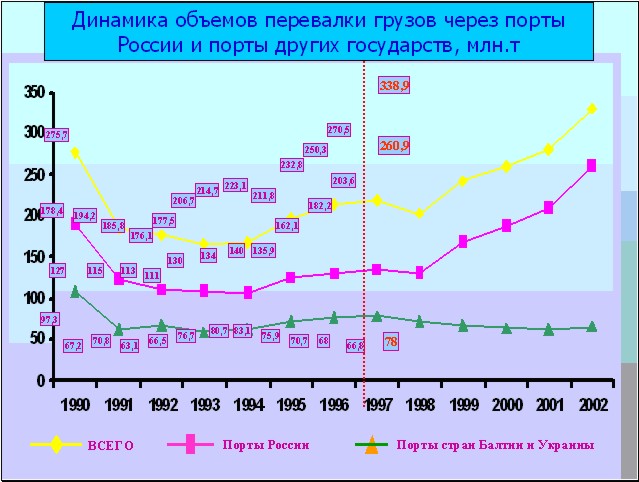 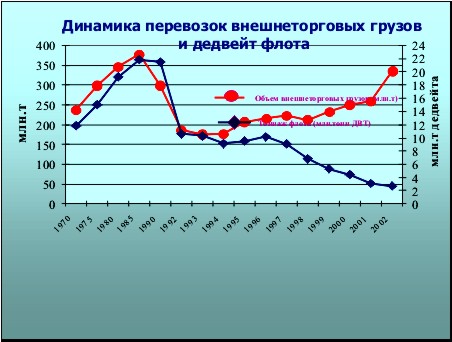 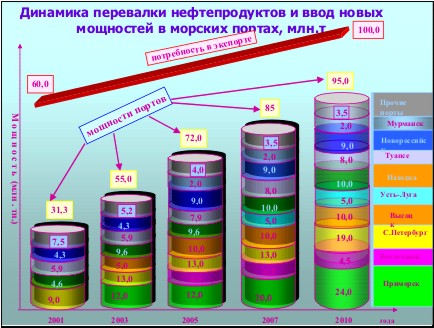 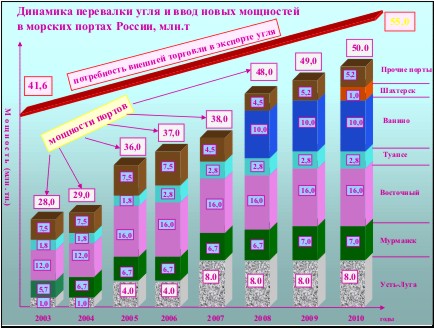 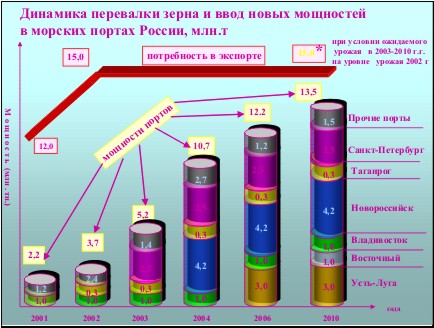 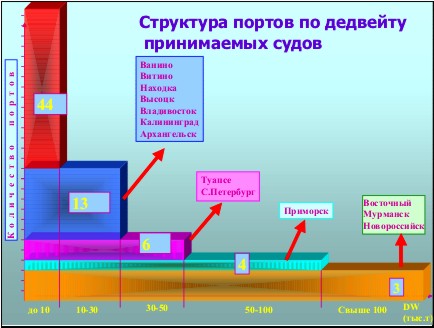 1992199820002002Тоннаж транспортного флота, млн. т. дедвейта ....Всего13,012,811,212,0В т.ч. зарегистрированного в России10,66,84,54,8зарегистрированного за рубежом2,46,06,77,2Объем морских перевозок флотом, зарегистрированным в России, млн. т.91,0*41,235,435,8 .1992199620002002Всего185,8214,7250,3335,9Через российские порты115,0134,0182,2260,9Через иностранные порты70,880,768,175,0